ПРОТОКОЛЗАСЕДАНИЯ КОМИССИИ ПО РАЗРАБОТКЕ ТЕРРИТОРИАЛЬНОЙПРОГРАММЫ ОБЯЗАТЕЛЬНОГО МЕДИЦИНСКОГО СТРАХОВАНИЯ_____________________________________________________________________________г. Кострома                                                                  08 февраля 2022 года № 3ПРЕДСЕДАТЕЛЬСТВОВАЛДИРЕКТОР ДЕПАРТАМЕНТА ЗДРАВООХРАНЕНИЯКОСТРОМСКОЙ ОБЛАСТИН.В. ГИРИНПрисутствовали:Члены комиссии:I. О проведении молекулярно-биологического исследования мазков со слизистой оболочки носоглотки на коронавирус (COVID-19)(Нечаев, Пушков, Троицкая, Николаев, Гирин)Комиссия результатом голосования (14 - «за», 1 - «воздержался») решила:Произвести корректировку на 2022 год плановых объемов медицинских услуг молекулярно-биологического исследования мазков со слизистой оболочки носоглотки на коронавирус (COVID-19):- для ОГБУЗ «Центр инфекционных заболеваний» выделить 4 000 единицы;- для ОГБУЗ «Городская больница г. Костромы» уменьшить на 4 000 единицы.ТФОМС Костромской области обеспечить контроль исполнения медицинскими организациями объемов предоставления медицинской 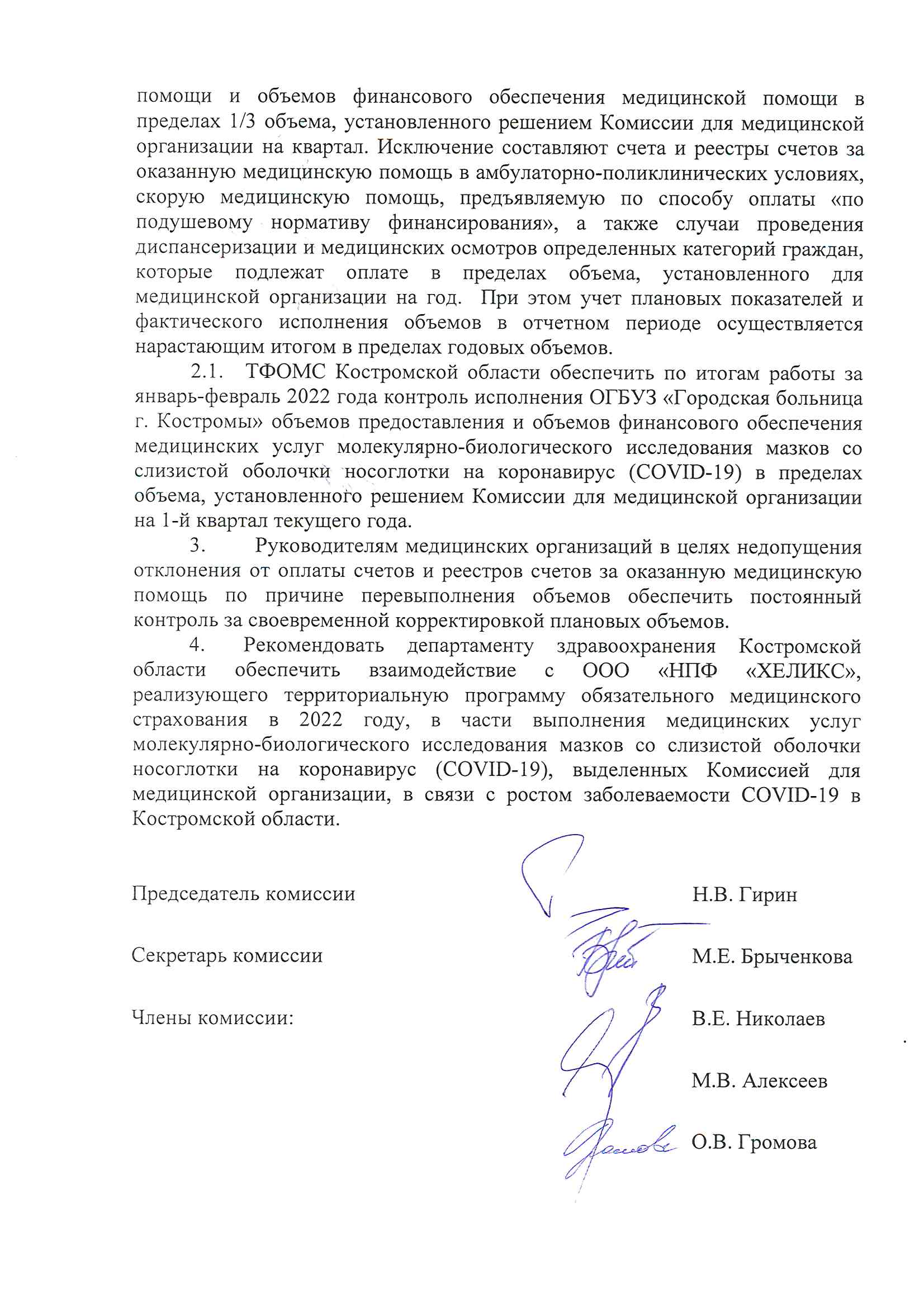 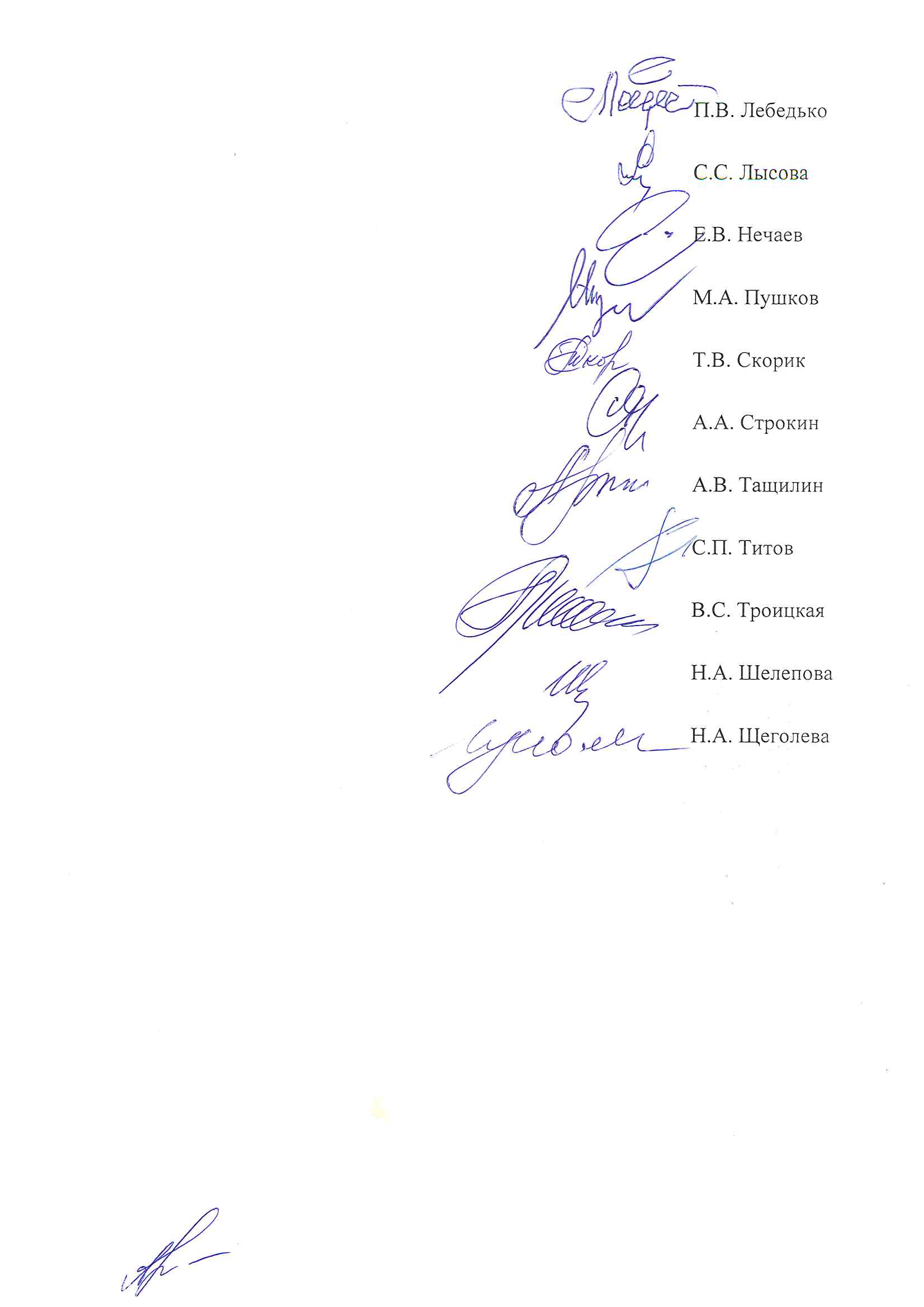 НиколаевВладимир Евгеньевич-директор территориального фонда обязательного медицинского страхования Костромской областиБрыченковаМарина Евгеньевна-начальник отдела тарифного регулирования территориального фонда обязательного медицинского страхования Костромской области, секретарь комиссии без права голосаАлексеевМихаил Владимирович-главный врач областного государственного бюджетного учреждения здравоохранения «Костромская областная клиническая больница имени Королева Е.И.»ГромоваОльга Владимировна-заместитель директора по финансово-экономической деятельности территориального фонда обязательного медицинского страхования Костромской областиЛебедькоПавел Васильевич-председатель Костромской областной организации профсоюза работников здравоохранения Российской Федерации (по согласованию)ЛысоваСветлана Станиславовна-директор филиала Акционерного общества «Медицинская акционерная страховая компания» в городе Костроме (по согласованию)НечаевЕвгений Владимирович-главный врач областного государственного бюджетного учреждения здравоохранения «Городская больница г. Костромы»Пушков Михаил Александрович-директор филиала ООО «Капитал Медицинское Страхование» в Костромской области (по согласованию)Скорик Татьяна Викторовна-начальник отдела анализа, прогнозирования и реализации программ развития здравоохранения департамента здравоохранения Костромской областиСтрокинАлександр Арнольдович-член совета региональной общественной организации «Ассоциация врачей Костромской области» (по согласованию)ТащилинАлександр Владимирович-председатель первичной профсоюзной организации областного государственного бюджетного учреждения здравоохранения «Городская больница г. Костромы»ТитовСергей Павлович-председатель совета региональной общественной организации «Ассоциация врачей Костромской области» (по согласованию)ТроицкаяВалентина Сергеевна-заместитель директора по обязательному медицинскому страхованию территориального фонда обязательного медицинского страхования Костромской областиШелеповаНадежда Александровна-первый заместитель директора департамента здравоохранения Костромской области по лечебно-профилактической помощи населениюЩеголеваНаталья Аркадьевна-директор Костромского филиала АО «Страховая компания «СОГАЗ-Мед» (по согласованию)